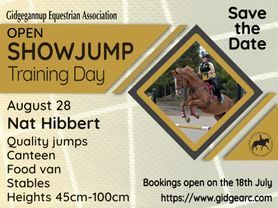 Bookings & Details : https://www.gidgearc.com/showjump-training-day Cost: $14/roundGround Fee: $10 ( GEA, GH&PC, GDC EXEMPT)Competition/Day Membership: $15 (GEA & EWA members exempt)Heights: 45cm, 65cm, 80cm, 90cm, 100cmA maximum of 3 classes at 2 consecutive heights can be entered per horse and rider combination.One entry form per horse/rider combinationFirst class starts at 8:30-9:00am depending on numbersPARTICIPANTS MUST COMPLETE THE FOLLOWING FORMS(GEA & EWA MEMBERS EXEMPT)Waiver: https://www.gidgearc.com/sjtd-waiver-form Competition/DayMembership Application: https://www.gidgearc.com/compday-mship-form 